筑後商工会議所は、独学による日商簿記学習を後押しします。会計ソフトを導入し、青色申告特別控除65万円を受けたいが、仕訳の知識が不安な方、テキスト学習だけで不安のある方、苦手分野を克服したい方、動画講義の受講で学習を補強しませんか。パソコン（タブレット、スマホ）とネット環境があれば、いつでもどこでも学習できます。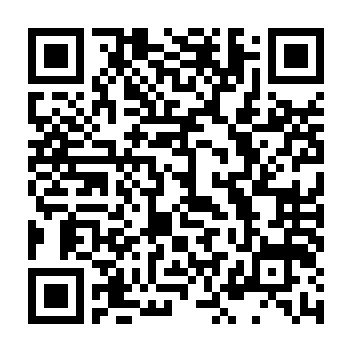 ・・・・・・・・・・・・・・・・・・・・・・・・・・・・・・・・・切り取らずにそのまま送信ください・・・・・・・・・・・・・・・・・・・・・・・・・・・・・・・・「eラーニング」申込書　　　　　　　　　　　　　　　　　　　　　　　　　　　　　　　　　　　　　　令和５年　　月　　日　　　　　　　　　　　　　※ご記入いただいた情報は、商工会議所からの各種連絡のために利用いたします。フ　リ　ガ　ナフ　リ　ガ　ナフ　リ　ガ　ナフ　リ　ガ　ナ事業所名代表者名代表者名代表者名住　所〒　　　　－〒　　　　－TELTEL住　所〒　　　　－〒　　　　－TELTEL受講者名メールアドレスメールアドレス受講者名メールアドレスメールアドレス※メールアドレスは、ID・パスワードを送付する為に必要なため必ずご記入ください。また、受講者ごとにID・パスワードを発行いたしますので、複数受講される場合は人数分メールアドレスをご記入ください。※メールアドレスは、ID・パスワードを送付する為に必要なため必ずご記入ください。また、受講者ごとにID・パスワードを発行いたしますので、複数受講される場合は人数分メールアドレスをご記入ください。※メールアドレスは、ID・パスワードを送付する為に必要なため必ずご記入ください。また、受講者ごとにID・パスワードを発行いたしますので、複数受講される場合は人数分メールアドレスをご記入ください。※メールアドレスは、ID・パスワードを送付する為に必要なため必ずご記入ください。また、受講者ごとにID・パスワードを発行いたしますので、複数受講される場合は人数分メールアドレスをご記入ください。※メールアドレスは、ID・パスワードを送付する為に必要なため必ずご記入ください。また、受講者ごとにID・パスワードを発行いたしますので、複数受講される場合は人数分メールアドレスをご記入ください。※メールアドレスは、ID・パスワードを送付する為に必要なため必ずご記入ください。また、受講者ごとにID・パスワードを発行いたしますので、複数受講される場合は人数分メールアドレスをご記入ください。※メールアドレスは、ID・パスワードを送付する為に必要なため必ずご記入ください。また、受講者ごとにID・パスワードを発行いたしますので、複数受講される場合は人数分メールアドレスをご記入ください。